Business Model CanvasBusiness Model CanvasBusiness Model CanvasEntwickelt für:Entwickelt für:Entwickelt von:Entwickelt von:Am:SchlüsselpartnerWer sind unsere Schlüsselpartner?Wer sind unsere Schlüsselliferanten?Welche Schlüsselressourcen beziehen wir von Partnern?Welche Schlüsselaktivitäten üben Partner aus?SchlüsselaktivitätenWelche Schlüsselaktivitäten erfordern unsere Wertangebote? Unsere Distributionskanäle? Kundenbeziehungen?Einkommensquellen?SchlüsselaktivitätenWelche Schlüsselaktivitäten erfordern unsere Wertangebote? Unsere Distributionskanäle? Kundenbeziehungen?Einkommensquellen?WertangeboteWelchen Wert vermitteln wir dem Kunden?Welche Probleme unseres Kunden helfen wir zu lösen?Welche Produkt- und Dienstleistungspakte bieten wir jedem Kundensegment an?Welche Kundenbedürfnisse erfüllen wir?WertangeboteWelchen Wert vermitteln wir dem Kunden?Welche Probleme unseres Kunden helfen wir zu lösen?Welche Produkt- und Dienstleistungspakte bieten wir jedem Kundensegment an?Welche Kundenbedürfnisse erfüllen wir?KundenbeziehungenWelche Art von Beziehung erwartet jedes Kundensegment von uns?Welche haben wir eingerichtet?Wie sind sie in unser übriges Geschäftsmodell integriert?Wie kostenintensiv sind sie?KundensegmenteFür wen schöpfen wir Wert?Wer sind unsere wichtigsten Kunden?KundensegmenteFür wen schöpfen wir Wert?Wer sind unsere wichtigsten Kunden?SchlüsselpartnerWer sind unsere Schlüsselpartner?Wer sind unsere Schlüsselliferanten?Welche Schlüsselressourcen beziehen wir von Partnern?Welche Schlüsselaktivitäten üben Partner aus?SchlüsselressourcenWelche Schlüsselressourcen erfordern unsere Wertangebote?Unsere Distributionskanäle? Kundenbeziehungen?Einnahmequellen?SchlüsselressourcenWelche Schlüsselressourcen erfordern unsere Wertangebote?Unsere Distributionskanäle? Kundenbeziehungen?Einnahmequellen?WertangeboteWelchen Wert vermitteln wir dem Kunden?Welche Probleme unseres Kunden helfen wir zu lösen?Welche Produkt- und Dienstleistungspakte bieten wir jedem Kundensegment an?Welche Kundenbedürfnisse erfüllen wir?WertangeboteWelchen Wert vermitteln wir dem Kunden?Welche Probleme unseres Kunden helfen wir zu lösen?Welche Produkt- und Dienstleistungspakte bieten wir jedem Kundensegment an?Welche Kundenbedürfnisse erfüllen wir?KanäleÜber welche Kanäle wollen unsere Kundensegmente erreicht werden?Wie erreichen wir sie jetzt?Wie sind unsere Kanäle integriert?Welche funktionieren am besten?Welche sind am kosteneffizientesten?Wie integrieren wir sie in die Kundenabläufe?KundensegmenteFür wen schöpfen wir Wert?Wer sind unsere wichtigsten Kunden?KundensegmenteFür wen schöpfen wir Wert?Wer sind unsere wichtigsten Kunden?KostenstrukturWelches sind die wichtigsten mit unserem Geschäftsmodell verbundenen Kosten?Welche Schlüsselaktivitäten sind am teuersten?Welche Schlüsselressourcen sind am teuersten?KostenstrukturWelches sind die wichtigsten mit unserem Geschäftsmodell verbundenen Kosten?Welche Schlüsselaktivitäten sind am teuersten?Welche Schlüsselressourcen sind am teuersten?KostenstrukturWelches sind die wichtigsten mit unserem Geschäftsmodell verbundenen Kosten?Welche Schlüsselaktivitäten sind am teuersten?Welche Schlüsselressourcen sind am teuersten?KostenstrukturWelches sind die wichtigsten mit unserem Geschäftsmodell verbundenen Kosten?Welche Schlüsselaktivitäten sind am teuersten?Welche Schlüsselressourcen sind am teuersten?Einnahmequellen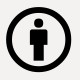 Für welchen Wert sind unsere Kunden wirklich zu bezahlen bereit?Wofür bezahlen sie jetzt?Wie bezahlen sie jetzt?Wie würden sie gerne bezahlen?Wie viel trägt jede Einnahmequelle zum Gesamtumsatz bei?EinnahmequellenFür welchen Wert sind unsere Kunden wirklich zu bezahlen bereit?Wofür bezahlen sie jetzt?Wie bezahlen sie jetzt?Wie würden sie gerne bezahlen?Wie viel trägt jede Einnahmequelle zum Gesamtumsatz bei?EinnahmequellenFür welchen Wert sind unsere Kunden wirklich zu bezahlen bereit?Wofür bezahlen sie jetzt?Wie bezahlen sie jetzt?Wie würden sie gerne bezahlen?Wie viel trägt jede Einnahmequelle zum Gesamtumsatz bei?EinnahmequellenFür welchen Wert sind unsere Kunden wirklich zu bezahlen bereit?Wofür bezahlen sie jetzt?Wie bezahlen sie jetzt?Wie würden sie gerne bezahlen?Wie viel trägt jede Einnahmequelle zum Gesamtumsatz bei?Quelle: www.businessmodelgeneration.comQuelle: www.businessmodelgeneration.com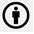 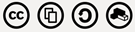 This work is licensed under the Creative Commons Attribution-Share Alike 3.0 Unported License.To view a copy of this license, visit http://creativecommons.org/licenses/by-sa/3.0/Or send a letter to Creative Commons, 171 Second Street, Suite 300, San Francisco, California, 94105, USA.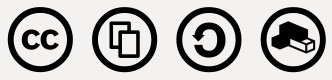 This work is licensed under the Creative Commons Attribution-Share Alike 3.0 Unported License.To view a copy of this license, visit http://creativecommons.org/licenses/by-sa/3.0/Or send a letter to Creative Commons, 171 Second Street, Suite 300, San Francisco, California, 94105, USA.This work is licensed under the Creative Commons Attribution-Share Alike 3.0 Unported License.To view a copy of this license, visit http://creativecommons.org/licenses/by-sa/3.0/Or send a letter to Creative Commons, 171 Second Street, Suite 300, San Francisco, California, 94105, USA.This work is licensed under the Creative Commons Attribution-Share Alike 3.0 Unported License.To view a copy of this license, visit http://creativecommons.org/licenses/by-sa/3.0/Or send a letter to Creative Commons, 171 Second Street, Suite 300, San Francisco, California, 94105, USA.